Tests réalisés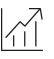 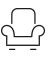 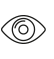 GarantieVersion du produitFerrures de meuble – Résistance et solidité des ferrures pour portes coulissantes et volets roulants selon EN 15706 / 2009Ferrures de meuble – Résistance et solidité des charnières et de leurs composants - Charnières à axe de rotation vertical selon EN 15570 / 2008Hawa garantit le bon fonctionnement des produits livrés par ses soins et la durabilité de tous les composants, à l’exception des pièces d’usure, pour une période de 2 ans à compter du transfert du risque.Hawa Concepta III 35 Pull composée de rails de roulement et de guidage (aluminium), d’une unité escamotable avec amortisseur pour retour automatique, profil de montant, charnières à corps avec amortisseurEn option :(	) Profils de raccordement de corps (ferrure d’assemblage 55 et 110 mm)(	) Guidage pour deux portes intégrées au corps(	) Ferrure de redressement(	) Équerre de support pour dispositif d’arrêt automatiqueInterfaces	VantailPerçages 35 mm pour charnières de corpsPerçages pour pièces de ferrureCôté corps et côté extérieurPerçages pour pièces de ferrureStructures de corpsPorte encastréePorte allant du sol au plafondPorte avec socle de meublePorte sans fond de meubleArmoire superposéePortes à hauteur de plafond